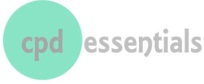 Q essentials – A CPD day for Quantity SurveyorsThursday 9 November 2017, Chilworth Manor Programme0815 - 0855Registration and Coffee0855 - 0900Opening Address: Chairman, Chris Willson Module 1 0900 - 0950CDM, Lee Shirley, What no safety LtdModule 2 0950 – 1035Collateral warranties and third party rights, Richard Hawkins1035 - 1055COFFEEModule 31055 - 1140Value engineering and Building regulations, Neil Badley, MLMModule 41140 - 1235Construction legal update, Huw Morgan and Scott Mountfield, Veale Wasbrough Vizards 1235 - 1330LUNCH1330 - 1335Opening for the Afternoon:  Chairman, Alan King1335 - 1420Module 5	BIM updateModule 61420- 1520Project Management – a QS’s perspective, Tom Daly, Patronus Consulting Ltd1520- 1540TEA1540 - 1620Module 7Dilapidations for Quantity Surveyors, Terry Davies1620 - 1705Module 8Sustainable Direction, John Henry?1705Summing up and Close